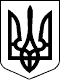 25.01.2017Справа № 489/4151/16-цн/п 2-о/489/4/17РІШЕННЯІМЕНЕМ УКРАЇНИ25 січня 2017 р. Ленінський районний суд м. Миколаєва в складі: головуючого - судді Губницького Д.Г., при секретарі Наумкіній І.М., розглянувши у відкритому судовому засіданні в м. Миколаєві цивільну справу за заявою ОСОБА_1, заінтересована особа - Миколаївська міська рада про встановлення факту належності правовстановлюючого документу,ВСТАНОВИВ:У серпні 2016 р. ОСОБА_1 звернулася до суду з заявою, якою просила встановити факт належності їй Свідоцтва про право власності від 23 жовтня 1989 року, виданого виконкомом Ленінської районної ради народних депутатів за реєстровим № 2-1807, згідно якого вона є власницею 11/100 частки домоволодіння, що знаходиться в АДРЕСА_1. Заява обґрунтована наявністю орфографічних помилок у свідоцтві про право власності. Встановлення даного факту необхідно заявниці для розпорядження даним майно.В судове засідання заявниця не з'явилась, надала заяву про розгляд справи у її відсутністьПредставник Миколаївської міської ради надала заяву про слухання справи у її відсутністьСуд, дослідивши матеріали справи, встановив наступне.У відповідності до копії свідоцтва про право власності на домоволодіння (дублікат від 04 травня 2001 р.), 11/100 частки будинку АДРЕСА_1, належить на праві приватної власності «ОСОБА_1». Зазначено, що свідоцтво видано на підставі: «решения исполкома Ленинского районного совета народньіх депутатов № 82 от 26.04.1991 г. взамен решения Ленинского районного суда г. Николаева от 23.10.1989 г. дело № 2-1807»З даної копії дублікату свідоцтва про право власності вбачаються орфографічні помилки: а саме надруковано з помилками «народньіх депутатов».Відповідно до копії технічного паспорту на зазначений будинок, який виготовлений станом на 29 липня 2015р., власником будинку АДРЕСА_1, є ОСОБА_1.Між тим, з Інформаційної довідки з Державного реєстру речових прав на нерухоме майно та Реєстру прав власності на нерухоме майно, яка сформована 11 січня 2017р. вбачається, що власником 11/100 частки домоволодіння АДРЕСА_1, є ОСОБА_2, на підставі договору дарування 11/100 часток у праві спільної часткової власності на домоволодіння, серії та номер: 1800, виданого 17 серпня 2016р. приватним нотаріусом Миколаївського міського нотаріального округу Миколаївської області Ємельяновою Н.В.    Право власності ОСОБА_1, на підставі дублікату свідоцтва про право власності на домоволодіння, серія та номер б/н, виданого 04 травня 2001 р. Ленінським районним виконавчим комітетом Миколаївської міської ради припинено 17 серпня 2016р., відомості внесені до реєстру приватним нотаріусом Ємельяновою Наталею Валеріївною, індексний номер рішення: 30971179.В силу вимог ч. 2 ст. 256 ЦПК України у судовому порядку можуть бути встановлені факти, від яких залежить виникнення, зміна або припинення особистих чи майнових прав фізичних осіб, якщо законом не визначено іншого порядку їх встановлення.Однак, враховуючи, що теперішнім власником 11/100 частки домоволодіння, що знаходиться в АДРЕСА_1, є ОСОБА_2, що спростовує наявність будь-яких правих наслідків та майнових прав на будинок у ОСОБА_1, а тому в задоволенні її заяви слід відмовити через недоведеність.Керуючись ст. 212-15 ЦПК України, судВИРІШИВ:В задоволенні заяви відмовити.Рішення може бути оскаржено до апеляційного суду Миколаївської області шляхом подання апеляційної скарги через Ленінський районний суд м. Миколаєва протягом 10 днів з дня його проголошення, а особами, які брали участь у справі, але не були присутні у судовому засіданні під час проголошення судового рішення - в тому ж порядку і в той самий строк, який обраховується з дня отримання копії цього рішення.Суддя                                         Д.Г. Губницький